Об утверждении Положения о
муниципальной службе в Пермском
муниципальном округе Пермского
края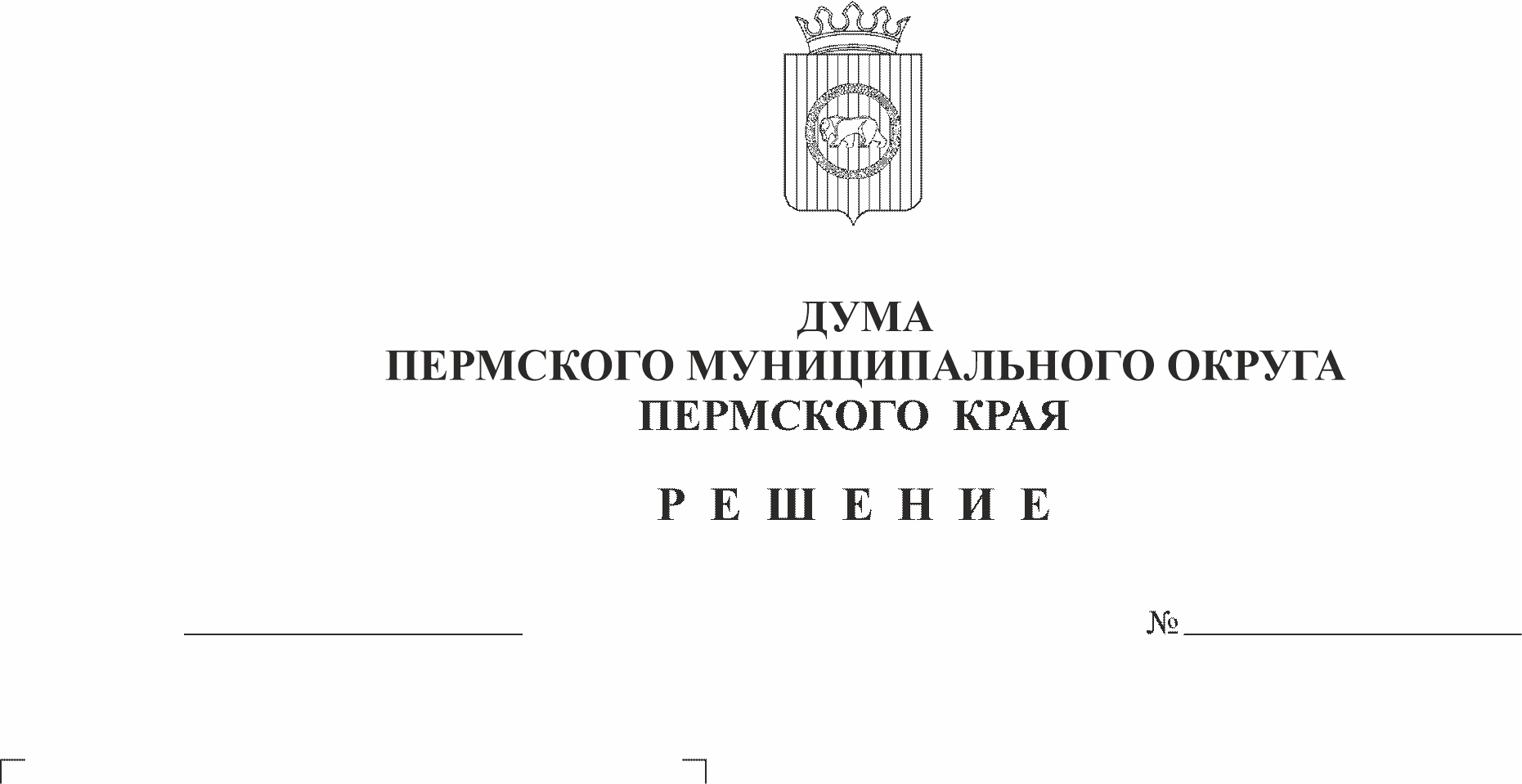 В соответствии с Федеральным законом от 02 марта 2007 г. № 25-ФЗ «О муниципальной службе в Российской Федерации», Законом Пермского края от 04 мая 2008 г. № 228-ПК «О муниципальной службе в Пермском крае», пунктом 1 части 2 статьи 25, главой 8 Устава Пермского муниципального округа Пермского краяДума Пермского муниципального округа Пермского края РЕШАЕТ:1. Утвердить прилагаемое Положение о муниципальной службе в Пермском муниципальном округе Пермского края.2. Рекомендовать администрации Пермского муниципального округа Пермского края привести в соответствие с настоящим решением правовые акты администрации Пермского муниципального округа Пермского края.3. Признать утратившими силу:решение Земского Собрания Пермского муниципального района от 28 апреля 2011 г. № 172 «Об утверждении положения о муниципальной службе в Пермском муниципальном районе»;решение Земского Собрания Пермского муниципального района от 29 марта 2012 г. № 250 «О внесении изменений в Положение о муниципальной службе в Пермском муниципальном районе, утвержденное решением Земского Собрания Пермского муниципального района от 28.04.2011 № 172»;пункт 2 решения Земского Собрания Пермского муниципального района от 14 декабря 2012 г. № 306 «О внесении изменений в отдельные решения Земского Собрания Пермского муниципального района»;пункт 1 решения Земского Собрания Пермского муниципального района от 27 февраля 2013 г. № 322  «О внесении изменений в Положение о муниципальной службе в Пермском муниципальном районе, утвержденное решением Земского Собрания от 28.04.2011 № 172, и в решение Земского Собрания от 27.01.2011 № 143;пункт 11 решения Земского Собрания Пермского муниципального района от 20 декабря 2013 г. № 414 «О внесении изменений в отдельные решения Земского Собрания Пермского муниципального района в области муниципальной службы»;пункт 1 решения Земского Собрания Пермского муниципального района от 27 февраля 2014 г. № 426 «О внесении изменений в отдельные решения Земского Собрания Пермского муниципального района в области муниципальной службы»;пункт 2 решения Земского Собрания Пермского муниципального района от 28 апреля 2015 г. № 66 «О внесении изменений в отдельные решения Земского Собрания Пермского муниципального района в области противодействия коррупции»;решение Земского Собрания Пермского муниципального района от 26 января 2017 г. № 184 «О внесении изменений в Положение о муниципальной службе в Пермском муниципальном районе, утвержденное решением Земского Собрания Пермского муниципального района от 28.04.2011 № 172»;решение Земского Собрания Пермского муниципального района от 19 декабря 2017 г. № 281 «О внесении изменений в Положение о муниципальной службе в Пермском муниципальном районе, утвержденное решением Земского Собрания Пермского муниципального района от 28.04.2011 № 172»;решение Земского Собрания Пермского муниципального района от 27 сентября 2018 г. № 339 «О внесении изменений в Положение о муниципальной службе в Пермском муниципальном районе, утвержденное решением Земского Собрания Пермского муниципального района от 28.04.2011 № 172»;пункт 4 решения Земского Собрания Пермского муниципального района от 25 декабря 2018 г. № 361 «О внесении изменений в отдельные решения Земского Собрания Пермского муниципального района в области противодействия коррупции»;решение Земского Собрания Пермского муниципального района от 27 января 2022 г. № 201 «О внесении изменений в Положение о муниципальной службе в Пермском муниципальном районе, утвержденное решением Земского Собрания Пермского муниципального района от 28.04.2011 № 172».4. Опубликовать (обнародовать) настоящее решение в бюллетене муниципального образования «Пермский муниципальный округ» и разместить на официальном сайте Пермского муниципального округа в информационно-телекоммуникационной сети Интернет (www.permraion.ru).5. Настоящее решение вступает в силу со дня его официального опубликования (обнародования).6. Контроль исполнения настоящего решения возложить на комитет Думы Пермского муниципального округа по местному самоуправлению и социальной политике.Председатель ДумыПермского муниципального округа                                              Д.В. ГордиенкоГлава муниципального округа –глава администрации Пермскогомуниципального округа	В.Ю. ЦветовУТВЕРЖДЕНОрешением Думы Пермского муниципального округа Пермского краяот 23.03.2023 № 135ПОЛОЖЕНИЕо муниципальной службе в Пермском муниципальном округе Пермского краяРаздел I. Общие положенияНастоящее Положение в соответствии с Конституцией Российской Федерации, статьей 42 Федерального закона от 06 октября 2003 г. № 131-ФЗ «Об общих принципах организации местного самоуправления в Российской Федерации» (далее по тексту - ФЗ «Об общих принципах организации местного самоуправления в Российской Федерации»), Федеральным законом от 02 марта 2007 г. № 25-ФЗ «О муниципальной службе в Российской Федерации» (далее по тексту - ФЗ «О муниципальной службе в Российской Федерации»), Федеральным законом от 25 декабря 2008 г. № 273-ФЗ «О противодействии коррупции» (далее по тексту - ФЗ «О противодействии коррупции»), Законом Пермского края от 04 мая 2008 г. № 228-ПК «О муниципальной службе в Пермском крае» (далее по тексту - Закон Пермского края «О муниципальной службе в Пермском крае»), Уставом Пермского муниципального округа Пермского края (далее – Устав Пермского муниципального округа) регулирует отношения, связанные с поступлением на муниципальную службу, ее прохождением и прекращением, а также правовое положение муниципальных служащих органов местного самоуправления Пермского муниципального округа Пермского края (далее – органы местного самоуправления) в пределах полномочий, предоставленных органам местного самоуправления.Подраздел 1. Муниципальная служба и муниципальный служащий органов местного самоуправления Муниципальная служба - профессиональная деятельность граждан, которая осуществляется на постоянной основе на должностях муниципальной службы, замещаемых путем заключения трудового договора (контракта) (далее - граждане).Муниципальным служащим органов местного самоуправления (далее по тексту - муниципальный служащий) является гражданин, исполняющий в порядке, определенном правовыми актами Пермского муниципального округа Пермского края (далее – Пермский муниципальный округ) в соответствии с федеральными законами и законами Пермского края, обязанности по должности муниципальной службы за денежное содержание, выплачиваемое за счет средств бюджета Пермского муниципального округа Пермского края (далее по тексту - местный бюджет).Нанимателем для муниципального служащего является муниципальное образование Пермский муниципальный округ Пермского края, от имени которого полномочия нанимателя осуществляет представитель нанимателя (работодатель).  Представителем нанимателя (работодателем) может быть глава муниципального округа – глава администрации Пермского муниципального округа Пермского края, председатель Контрольно-счетной палаты Пермского муниципального округа Пермского края, председатель Думы Пермского муниципального округа Пермского края, председатель избирательной комиссии Пермского муниципального округа Пермского края (далее - избирательная комиссия Пермского муниципального округа) или иное лицо, уполномоченное исполнять обязанности представителя нанимателя (работодателя).Муниципальная служба в Пермском муниципальном округе основана на принципах, предусмотренных ФЗ «О муниципальной службе в Российской Федерации».Настоящим Положением не определяется статус депутатов, членов выборных органов местного самоуправления, выборных должностных лиц местного самоуправления, членов избирательной комиссии Пермского муниципального округа, действующей на постоянной основе и являющейся юридическим лицом, с правом решающего голоса, поскольку указанные лица (далее по тексту - лица, замещающие муниципальные должности) не являются муниципальными служащими.Подраздел 2. Правовые основы муниципальной службы в органах местного самоуправления 2.1. Правовые основы муниципальной службы в органах местного самоуправления (далее по тексту - муниципальная служба) составляют Конституция Российской Федерации, федеральные законы и иные нормативные правовые акты Российской Федерации, законы и иные нормативные правовые акты Пермского края, Устав Пермского муниципального округа, решения, принятые на сходах граждан,  настоящее Положение и иные правовые акты Пермского муниципального округа.2.2. На муниципальных служащих распространяется действие трудового законодательства с особенностями, предусмотренными ФЗ «О муниципальной службе в Российской Федерации».Подраздел 3. Полномочия органов местного самоуправления в сфере муниципальной службы3.1. К полномочиям органов местного самоуправления в сфере муниципальной службы относятся:3.1.1. принятие  правовых актов Пермского муниципального округа по вопросам муниципальной службы в пределах полномочий, определенных федеральным и краевым законодательством, Уставом Пермского муниципального округа;3.1.2. организация муниципальной службы в соответствии с действующим законодательством и правовыми актами Пермского муниципального округа;3.1.3. разработка и принятие муниципальных программ развития муниципальной службы;3.1.4. установление и обеспечение дополнительных гарантий для муниципальных служащих за счет средств местного бюджета;3.1.5. иные вопросы муниципальной службы, не отнесенные к ведению органов государственной власти и не исключенные из ведения органов местного самоуправления.Подраздел 4. Должности муниципальной службы4.1. Должность муниципальной службы - должность в органе местного самоуправления, аппарате избирательной комиссии Пермского муниципального округа, которая образуется в соответствии с Уставом Пермского муниципального округа, с установленным кругом обязанностей по обеспечению исполнения полномочий органа местного самоуправления, избирательной комиссии Пермского муниципального округа или лица, замещающего муниципальную должность.4.2. Реестр должностей муниципальной службы в Пермском муниципальном округе устанавливается решением Думы Пермского муниципального округа Пермского края (далее – Дума Пермского муниципального округа) в соответствии с реестром должностей муниципальной службы в Пермском крае.4.3. При составлении и утверждении штатного расписания органа местного самоуправления, аппарата избирательной комиссии Пермского муниципального округа используются наименования должностей муниципальной службы, предусмотренные реестром должностей муниципальной службы в Пермском муниципальном округе.Подраздел 5. Классификация должностей муниципальной службы и квалификационные требования для замещения должностей муниципальной службы5.1. Должности муниципальной службы подразделяются на следующие группы:1) высшие должности муниципальной службы;2) главные должности муниципальной службы;3) ведущие должности муниципальной службы;4) старшие должности муниципальной службы;5) младшие должности муниципальной службы.5.2. Соотношение должностей муниципальной службы и должностей государственной гражданской службы Пермского края с учетом квалификационных требований к соответствующим должностям муниципальной службы и должностям государственной гражданской службы Пермского края устанавливается законом Пермского края.  5.3. Квалификационные требования к уровню профессионального образования, стажу муниципальной службы или стажу работы по специальности, направлению подготовки, необходимым для замещения должностей муниципальной службы, устанавливаются решением Думы Пермского муниципального округа.Квалификационные требования к знаниям и умениям, которые необходимы для исполнения должностных обязанностей, устанавливаются в зависимости от области и вида профессиональной служебной деятельности муниципального служащего его должностной инструкцией. Должностной инструкцией муниципального служащего могут также предусматриваться квалификационные требования к специальности, направлению подготовки.Раздел II. Правовой статус муниципального служащегоПодраздел 6. Основные права и обязанности муниципального служащего, ограничения и запреты, связанные с поступлением на муниципальную службу и ее прохождением6.1. На муниципального служащего в полной мере распространяются основные права, обязанности, ограничения и запреты, установленные ФЗ «О муниципальной службе в Российской Федерации», ФЗ «О противодействии коррупции».6.2. Порядок уведомления представителя нанимателя (работодателя) о фактах обращения в целях склонения муниципального служащего к совершению коррупционных правонарушений, перечень сведений, содержащихся в уведомлениях, организация проверки этих сведений и порядок регистрации уведомлений определяются органами местного самоуправления.6.3. Муниципальному служащему в порядке, установленном правовым актом Пермского муниципального округа, может быть поручено участвовать в управлении коммерческой или некоммерческой организацией от имени органа местного самоуправления, если участие в управлении осуществляется в соответствии с законодательством Российской Федерации.Подраздел 7. Представление сведений о доходах, расходах, об имуществе и обязательствах имущественного характера7.1. Гражданин, претендующий на замещение должности муниципальной службы, включенной в перечень, установленный правовыми актами Пермского муниципального округа, при поступлении на муниципальную службу представляет представителю нанимателя (работодателю) сведения о своих доходах, об имуществе и обязательствах имущественного характера, а также сведения о доходах, об имуществе и обязательствах имущественного характера своих супруги (супруга) и несовершеннолетних детей.7.2. Муниципальный служащий, замещающий должность муниципальной службы, включенную в перечень, установленный  правовыми актами Пермского муниципального округа, ежегодно, не позднее 30 апреля года, следующего за отчетным, представляет представителю нанимателя (работодателю) сведения о своих доходах, об имуществе и обязательствах имущественного характера, а также сведения о доходах, об имуществе и обязательствах имущественного характера своих супруги (супруга) и несовершеннолетних детей.7.3. Порядок представления сведений, указанных в частях 7.1 и 7.2 настоящего подраздела, определяется в соответствии с порядком, который установлен законом Пермского края для представления сведений о доходах, об имуществе и обязательствах имущественного характера гражданами, претендующими на замещение должностей государственной гражданской службы Пермского края, и государственными гражданскими служащими Пермского края.Форма справки для предоставления сведений, указанных в частях 7.1 и 7.2 настоящего подраздела, утверждается Президентом Российской Федерации.7.3.1. Справки о доходах, расходах, об имуществе и обязательствах имущественного характера заполняются с использованием специального программного обеспечения «Справки БК», размещенного на официальном сайте государственной информационной системы в области государственной службы в информационно-телекоммуникационной сети «Интернет», с последующим выводом на печатное устройство и представлением на бумажном носителе.7.4. Муниципальный служащий, замещающий должность муниципальной службы, включенную в соответствующий перечень, установленный законом Пермского края о контроле за соответствием расходов лиц, замещающих государственные должности Пермского края, лиц, замещающих муниципальные должности, государственных гражданских служащих, муниципальных служащих и иных лиц их доходам и нормативным правовым актам органа местного самоуправления, обязан представлять сведения о своих расходах, а также о расходах своих супруги (супруга) и несовершеннолетних детей в порядке, который установлен для представления сведений о доходах, расходах, об имуществе и обязательствах имущественного характера государственными гражданскими служащими Пермского края, и по утвержденной Президентом Российской Федерации форме справки.7.5. Непредставление муниципальным служащим сведений о своих доходах, расходах, об имуществе и обязательствах имущественного характера, а также о доходах, расходах, об имуществе и обязательствах имущественного характера своих супруги (супруга) и несовершеннолетних детей в случае, если представление таких сведений обязательно, либо представление заведомо недостоверных или неполных сведений является правонарушением, влекущим увольнение муниципального служащего с муниципальной службы.7.6. Сведения о доходах, расходах, об имуществе и обязательствах имущественного характера, представляемые муниципальным служащим в соответствии с законодательством, являются сведениями конфиденциального характера, если федеральными законами они не отнесены к сведениям, составляющим государственную и иную охраняемую федеральными законами тайну.7.7. Не допускается использование сведений о доходах, расходах, об имуществе и обязательствах имущественного характера для установления или определения платежеспособности муниципального служащего, его супруги (супруга) и несовершеннолетних детей, для сбора в прямой или косвенной форме пожертвований (взносов) в фонды религиозных или других общественных объединений, иных организаций, а также физических лиц.7.8. Проверка достоверности и полноты сведений о доходах, об имуществе и обязательствах имущественного характера, представляемых гражданами, указанными в частях 7.1 настоящего подраздела, достоверности и полноты сведений о доходах, расходах, об имуществе и обязательствах имущественного характера, представляемых муниципальными служащими, указанными в части 7.2 настоящего подраздела, а также проверка достоверности и полноты сведений, представляемых гражданами при поступлении на муниципальную службу в соответствии с нормативными правовыми актами Российской Федерации, Пермского края, Пермского муниципального округа, соблюдения муниципальными служащими ограничений и запретов, требований о предотвращении или об урегулировании конфликта интересов, исполнения ими обязанностей, установленных ФЗ «О противодействии коррупции» и другими нормативными правовыми актами Российской Федерации, осуществляется в порядке, определяемом указом губернатора Пермского края.Подраздел 8. Представление сведений о размещении информации в информационно-телекоммуникационной сети «Интернет»8.1. Гражданин, претендующий на замещение должности муниципальной службы, муниципальный служащий представляют представителю нанимателя (работодателю) сведения об адресах сайтов и (или) страниц сайтов в информационно-телекоммуникационной сети «Интернет», на которых они размещали общедоступную информацию, а также данные, позволяющие их идентифицировать, в порядке, установленном Федеральным законом.8.2. Сведения, указанные в части 8.1. настоящего подраздела, предоставляются:гражданами при поступлении на муниципальную службу за три календарных года, предшествующих году поступления на муниципальную службу;муниципальными служащими ежегодно за календарный год, предшествующий году представления указанной информации, за исключением случаев размещения общедоступной информации в рамках исполнения должностных обязанностей муниципального служащего. Сведения, указанные в части 8.1. настоящего подраздела, предоставляются гражданами, претендующими на замещение должности муниципальной службы, при поступлении на муниципальную службу, а муниципальными служащими - не позднее 1 апреля года, следующего за отчетным. Указанные сведения представляются по форме, установленной Правительством Российской Федерации.8.3. По решению представителя нанимателя (работодателя) уполномоченные им муниципальные служащие осуществляют обработку общедоступной информации, размещенной претендентами на замещение должности муниципальной службы и муниципальными служащими в информационно-телекоммуникационной сети «Интернет», а также проверку достоверности и полноты сведений, предусмотренных пунктом 8.1 настоящего подраздела.Подраздел 9. Гарантии для муниципального служащего9.1. Муниципальному служащему обеспечиваются гарантии, установленные ФЗ «О муниципальной службе в Российской Федерации» и Законом Пермского края «О муниципальной службе в Пермском крае».9.2. Помимо гарантий, указанных в пункте 9.1 настоящего подраздела, муниципальному служащему могут быть предоставлены дополнительные гарантии, предусмотренные законами Пермского края и Уставом Пермского муниципального округа.Подраздел 10. Пенсионное обеспечение муниципального служащего10.1. В области пенсионного обеспечения на муниципального служащего в полном объеме распространяются права государственного гражданского служащего, установленные федеральными законами и законами Пермского края.Порядок установления и выплаты пенсии за выслугу лет лицам, замещавшим должности муниципальной службы в Пермском муниципальном округе, утверждается решением Думы Пермского муниципального округа.10.2. В случае смерти муниципального служащего, связанной с исполнением им должностных обязанностей, в том числе наступившей после увольнения его с муниципальной службы, члены семьи умершего имеют право на получение пенсии по случаю потери кормильца в порядке, определяемом федеральными законами.Подраздел 11. Стаж муниципальной службы1. Порядок исчисления стажа муниципальной службы и зачета в него периодов трудовой деятельности устанавливается Законом Пермской области от 09 августа 1999 г. № 580-86 «О стаже государственной гражданской службы Пермского края, стаже муниципальной службы в Пермском крае».2. Представитель нанимателя (работодатель) принимает решение о включении в стаж муниципальной службы периодов, указанных в части 3 статьи 13 Закона Пермской области от 09 августа 1999 г. № 580-86 «О стаже государственной гражданской службы Пермского края, стаже муниципальной службы в Пермском крае», на основании решения комиссии, образованной в органе местного самоуправления. Порядок образования и работы указанной комиссии устанавливается нормативным правовым актом органа местного самоуправления.Раздел III. Порядок прохождения муниципальной службыПодраздел 12. Поступление на муниципальную службу12.1. На муниципальную службу вправе поступать граждане, достигшие возраста 18 лет, владеющие государственным языком Российской Федерации и соответствующие квалификационным требованиям, установленным  в соответствии ФЗ «О муниципальной службе в Российской Федерации»  для замещения должностей муниципальной службы, при отсутствии обстоятельств, указанных в статье 13  ФЗ «О муниципальной службе в Российской Федерации» в качестве ограничений, связанных с муниципальной службой.12.2. При поступлении на муниципальную службу гражданин представляет в соответствии с федеральным законодательством следующие документы:1) заявление с просьбой о поступлении на муниципальную службу и замещении должности муниципальной службы;2) собственноручно заполненную и подписанную анкету по форме, установленной уполномоченным Правительством Российской Федерации федеральным органом исполнительной власти;3) паспорт;4) трудовую книжку и (или) сведения о трудовой деятельности, оформленные в установленном законодательством порядке, за исключением случаев, когда трудовой договор (контракт) заключается впервые;5) документ об образовании;6) документ, подтверждающий регистрацию в системе индивидуального (персонифицированного) учета, когда трудовой договор (контракт) заключается впервые;7) свидетельство о постановке физического лица на учет в налоговом органе по месту жительства на территории Российской Федерации;8) документы воинского учета - для граждан, пребывающих в запасе, и лиц, подлежащих призыву на военную службу;9) заключение медицинской организации об отсутствии заболевания, препятствующего поступлению на муниципальную службу;10) сведения о доходах за год, предшествующий году поступления на муниципальную службу, об имуществе и обязательствах имущественного характера;11) сведения, предусмотренные пунктом 8.1 подраздела 8 настоящего Положения;12) иные документы, предусмотренные федеральными законами, указами Президента Российской Федерации и постановлениями Правительства Российской Федерации.Представленные гражданином при поступлении на муниципальную службу сведения могут подвергаться проверке в установленном федеральными законами порядке. В случае установления в процессе проверки обстоятельств, препятствующих поступлению гражданина на муниципальную службу, указанный гражданин информируется в письменной форме о причинах отказа в поступлении на муниципальную службу.12.3. Поступление гражданина на муниципальную службу осуществляется в результате назначения на должность муниципальной службы на условиях трудового договора в соответствии с трудовым законодательством с учетом особенностей, предусмотренных ФЗ «О муниципальной службе в Российской Федерации», и оформляется актом работодателя о назначении на должность муниципальной службы.Подраздел 13. Конкурс на замещение вакантной должности муниципальной службы13.1. При замещении вакантных должностей муниципальной службы заключению трудового договора может предшествовать конкурс, в ходе которого осуществляется оценка профессионального уровня претендентов на замещение должности муниципальной службы, их соответствия установленным квалификационным требованиям к должности муниципальной службы.13.2. Порядок проведения конкурса на замещение должности муниципальной службы устанавливается решением Думы Пермского муниципального округа.13.3. Заключение договора о целевом обучении с обязательством последующего прохождения муниципальной службы в течение установленного срока после окончания обучения (далее - договор о целевом обучении) между органом местного самоуправления и гражданином, владеющим государственным языком Российской Федерации и впервые получающим среднее профессиональное или высшее образование по очной форме обучения за счет средств бюджетов бюджетной системы Российской Федерации, осуществляется на конкурсной основе. Гражданин, участвующий в указанном конкурсе, должен на момент поступления на муниципальную службу, а также в течение всего срока, предусмотренного договором о целевом обучении, соответствовать требованиям, установленным ФЗ «О муниципальной службе в Российской Федерации» для замещения должностей муниципальной службы.Порядок заключения договора о целевом обучении с обязательством последующего прохождения муниципальной службы определен статье 10.1. Закона Пермского края «О муниципальной службе в Пермском крае».Подраздел 14. Испытание при приеме на должность муниципальной службы14.1. Для гражданина, принятого на должность муниципальной службы, при заключении трудового договора по соглашению сторон устанавливается испытание в порядке, предусмотренном трудовым законодательством (за исключением случаев, предусмотренных действующим трудовым законодательством, когда испытание при приеме на работу не устанавливается).14.2. В период испытания на муниципального служащего распространяются положения трудового законодательства, законодательства о муниципальной службе, настоящего Положения и иных правовых актов Пермского муниципального округа.Подраздел 15. Денежное содержание муниципального служащего15.1. Оплата труда муниципального служащего производится в виде денежного содержания, которое состоит из должностного оклада муниципального служащего в соответствии с замещаемой им должностью муниципальной службы, а также из ежемесячных и иных дополнительных выплат, определяемых Законом Пермского края «О муниципальной службе в Пермском крае».15.2. Размер должностного оклада, а также размеры ежемесячных и иных дополнительных выплат и порядок их осуществления устанавливается Положением о денежном содержании муниципальных служащих Пермского муниципального округа, утверждаемым решением Думы Пермского муниципального округа.Подраздел 16. Поощрение муниципального служащего16.1. За безупречную и эффективную муниципальную службу предусматриваются следующие виды поощрений:1) объявление благодарности с выплатой единовременного поощрения;2) награждение почетной грамотой органа местного самоуправления с выплатой единовременного поощрения или с вручением ценного подарка;3) награждение ценным подарком;4) награждение почетной грамотой органа местного самоуправления;5) присвоение почетного звания, учрежденного в Пермском муниципальном округе;6) представление к государственной награде Российской Федерации, присвоению почетного звания Российской Федерации и Пермского края в соответствии с действующим законодательством.16.2. Порядок применения мер поощрения муниципального служащего устанавливается решением Думы Пермского муниципального округа в соответствии с федеральными законами и законом Пермского края.Подраздел 17. Отпуск муниципального служащего17.1. Муниципальным служащим предоставляется ежегодный отпуск с сохранением замещаемой должности муниципальной службы и денежного содержания, размер которого определяется в порядке, установленном трудовым законодательством для исчисления средней заработной платы.17.2. Ежегодный оплачиваемый отпуск муниципального служащего состоит из основного оплачиваемого отпуска и дополнительных оплачиваемых отпусков. Ежегодный оплачиваемый отпуск предоставляется муниципальному служащему ежегодно в соответствии с графиком отпусков, утверждаемым работодателем.17.3. Муниципальному служащему предоставляется ежегодный основной оплачиваемый отпуск продолжительностью 30 календарных дней.17.4. Муниципальным служащим предоставляется ежегодный дополнительный оплачиваемый отпуск за выслугу лет продолжительностью:1) при стаже муниципальной службы от 1 года до 5 лет - 1 календарный день;2) при стаже муниципальной службы от 5 до 10 лет - 5 календарных дней;3) при стаже муниципальной службы от 10 до 15 лет - 7 календарных дней;4) при стаже муниципальной службы 15 лет и более - 10 календарных дней.17.5. Муниципальным служащим, для которых установлен ненормированный служебный день, предоставляется ежегодный дополнительный оплачиваемый отпуск за ненормированный служебный день продолжительностью три календарных дня.17.6. Порядок предоставления ежегодного дополнительного оплачиваемого отпуска муниципальным служащим Пермского муниципального округа, имеющим ненормированный служебный день, утверждается решением Думы Пермского муниципального округа.17.7. Муниципальным служащим по их письменному заявлению решением работодателя могут предоставляться отпуска без сохранения денежного содержания в случаях, предусмотренных федеральным законодательством.17.8. При предоставлении муниципальному служащему ежегодного оплачиваемого отпуска 1 раз в год производится единовременная выплата. Условия и порядок выплаты устанавливаются Положением о денежном содержании муниципальных служащих Пермского муниципального округа, утверждаемым решением Думы Пермского муниципального округа.Подраздел 18. Аттестация муниципального служащего18.1. Аттестация муниципального служащего проводится в соответствии с ФЗ «О муниципальной службе в Российской Федерации» в целях определения его соответствия замещаемой должности муниципальной службы.18.2. Положение о проведении аттестации муниципальных служащих органов местного самоуправления утверждается решением Думы Пермского муниципального округа в соответствии с Типовым положением о проведении аттестации муниципальных служащих в Пермском крае, утвержденным законом Пермского края.Подраздел 19. Присвоение классных чинов19.1. Классные чины присваиваются муниципальному служащему в порядке, предусмотренном Законом Пермского края от 01 июля 2011 г. № 787-ПК «О классных чинах муниципальных служащих в Пермском крае».19.2. Порядок сохранения классных чинов муниципального служащего при переводе муниципального служащего на иные должности муниципальной службы и при увольнении с муниципальной службы устанавливается Законом Пермского края от 01 июля 2011 г. № 787-ПК «О классных чинах муниципальных служащих в Пермском крае».Подраздел 20. Дополнительное профессиональное образование (переподготовка и повышение квалификации) муниципальных служащих20.1.  Дополнительное профессиональное образование муниципальных служащих направлено на профессиональное развитие муниципального служащего, обеспечение соответствия его квалификации меняющимся условиям профессиональной деятельности и социальной среды.Дополнительное профессиональное образование муниципальных служащих включает в себя профессиональную переподготовку, повышение квалификации (виды дополнительного профессионального образования).20.2. Дополнительное профессиональное образование муниципального служащего осуществляются в течение всего периода прохождения им муниципальной службы.Дополнительное профессиональное образование муниципального служащего проводится по мере необходимости, но не реже одного раза в три года.20.3. Порядок организации дополнительного профессионального образования муниципальных служащих устанавливается решением Думы Пермского муниципального округа с учетом единства требований к подготовке кадров для муниципальной и гражданской службы и дополнительному профессиональному образованию.20.4. Организация дополнительного профессионального образования муниципальных служащих осуществляется за счет средств местного бюджета.Подраздел 21. Дисциплинарная ответственность муниципального служащего и ответственность за несоблюдение ограничений и запретов, требований о предотвращении или об урегулировании конфликта интересов и неисполнение обязанностей, установленных в целях противодействия коррупции21.1. Виды дисциплинарных взысканий, применяемых к муниципальному служащему за совершение дисциплинарного проступка, предусмотрены ФЗ «О муниципальной службе в Российской Федерации».Дисциплинарные взыскания применяются в порядке и сроки, установленные трудовым законодательством.21.2. Виды взысканий за несоблюдение ограничений и запретов, требований о предотвращении или об урегулировании конфликта интересов и неисполнение обязанностей, установленных в целях противодействия коррупции (далее - взыскания за коррупционные правонарушения), предусмотрены ФЗ «О муниципальной службе в Российской Федерации».Взыскания за коррупционные правонарушения применяются в порядке и сроки, установленные ФЗ «О муниципальной службе в Российской Федерации», указом губернатора Пермского края от 19 июля 2012 г. № 44 «О мерах по реализации отдельных положений законодательства Российской Федерации в сфере противодействия коррупции на муниципальной службе в Пермском крае».21.3. Сведения о применении к муниципальному служащему взыскания в виде увольнения в связи с утратой доверия включаются органом местного самоуправления, в котором муниципальный служащий проходил муниципальную службу, в реестр лиц, уволенных в связи с утратой доверия, предусмотренный статьей 15 ФЗ «О противодействии коррупции».Подраздел 22. Служебная командировка муниципального служащего22.1. Служебная командировка - поездка работника по распоряжению работодателя на определенный срок для выполнения служебного поручения вне места постоянной работы. Служебные поездки работников, постоянная работа которых осуществляется в пути или имеет разъездной характер, служебными командировками не признаются.22.2. Порядок и условия командирования муниципальных служащих, размеры возмещения расходов, связанных со служебными командировками муниципальных служащих, устанавливаются решением Думы Пермского муниципального округа.Подраздел 23. Служебное удостоверение муниципального служащего23.1. Муниципальному служащему при замещении должности муниципальной службы оформляется служебное удостоверение, которое является документом, подтверждающим должностные полномочия муниципального служащего.23.2. Порядок выдачи служебного удостоверения муниципального служащего и его форма устанавливаются Положением о служебных удостоверениях муниципальных служащих органов местного самоуправления, утверждаемым решением Думы Пермского муниципального округа.Подраздел 24. Расторжение трудового договора с муниципальным служащимРасторжение трудового договора с муниципальным служащим может быть произведено по основаниям, предусмотренным Трудовым кодексом Российской Федерации, а также ФЗ «О муниципальной службе в Российской Федерации».Раздел IV. Кадровая работа в органах местного самоуправленияПодраздел 25. Кадровая работаКадровая работа в органах местного самоуправления, избирательной комиссии Пермского муниципального округа осуществляется в соответствии с федеральными законами и законами Пермского края, Уставом Пермского муниципального округа и иными правовыми актами Пермского муниципального округа.Подраздел 26. Персональные данные муниципального служащего26.1. Персональные данные муниципального служащего - информация, необходимая работодателю в связи с исполнением муниципальным служащим обязанностей по замещаемой должности муниципальной службы и касающаяся конкретного муниципального служащего.26.2. Персональные данные муниципального служащего подлежат обработке в соответствии с Федеральным законом от 27 июля 2006 г. № 152-ФЗ «О персональных данных» с особенностями, предусмотренными главой 14 Трудового кодекса Российской Федерации.Подраздел 27. Порядок ведения личного дела муниципального служащего27.1. На каждого муниципального служащего заводится личное дело, составляющее сведения о прохождении муниципальным служащим муниципальной службы. К личному делу приобщаются документы, связанные с поступлением муниципального служащего на муниципальную службу, ее прохождением и увольнением с муниципальной службы.27.2. При увольнении муниципального служащего с муниципальной службы его личное дело хранится в течение 10 лет в архиве органа местного самоуправления, избирательной комиссии Пермского муниципального округа по последнему месту муниципальной службы.27.3. При ликвидации органа местного самоуправления, избирательной комиссии Пермского муниципального округа, в которых муниципальный служащий замещал должность муниципальной службы, его личное дело передается на хранение в орган местного самоуправления, избирательную комиссию Пермского муниципального округа, которым переданы функции ликвидированных органа местного самоуправления, избирательной комиссии Пермского муниципального округа, или их правопреемникам.27.4. Ведение личного дела муниципального служащего осуществляется в порядке, установленном Указом Президента Российской Федерации от 30 мая 2005 г. № 609 «Об утверждении Положения о персональных данных государственного гражданского служащего Российской Федерации и ведении его личного дела».Подраздел 28. Реестр муниципальных служащих28.1. В Пермском муниципальном округе ведется реестр муниципальных служащих.28.2. Порядок ведения реестра муниципальных служащих устанавливается решением Думы Пермского муниципального округа.Подраздел 29. Кадровый резерв на муниципальной службе29.1. В Пермском муниципальном округе может формироваться кадровый резерв для замещения вакантных должностей муниципальной службы, который представляет собой специально отобранную группу лиц (муниципальных служащих и лиц, не состоящих на муниципальной службе), сочетающих в себе компетентность, инициативность и комплексный подход к исполнению служебных обязанностей, профессионально подготовленных к эффективному исполнению должностных обязанностей на муниципальной службе или потенциально способных при дополнительной подготовке достичь соответствия квалификационным требованиям, предъявляемым к муниципальным должностям, на которые они готовятся в качестве резерва.29.2. Основные принципы, порядок формирования и работы с кадровым резервом на муниципальной службе устанавливаются решением Думы Пермского муниципального округа.Подраздел 30. Программы развития муниципальной службы30.1. Развитие муниципальной службы обеспечивается муниципальными программами развития муниципальной службы и программами развития муниципальной службы в Пермском крае, финансируемыми соответственно за счет средств местных бюджетов и бюджета Пермского края.30.2. В целях повышения эффективности деятельности органов местного самоуправления, избирательной комиссии Пермского муниципального округа могут проводиться эксперименты. Порядок, условия и сроки проведения экспериментов в ходе реализации муниципальных программ развития муниципальной службы устанавливаются Постановлением Правительства Пермского края и решением Думы Пермского муниципального округа.Подраздел 31. Финансирование муниципальной службыФинансирование муниципальной службы осуществляется за счет средств местного бюджета.